Раздел долгосрочного планаОкружность. Многоугольники.Окружность. Многоугольники.Окружность. Многоугольники.Окружность. Многоугольники.Школа: №11Дата: ФИО учителя:Богуславская Галина МоисеевнаФИО учителя:Богуславская Галина МоисеевнаФИО учителя:Богуславская Галина МоисеевнаФИО учителя:Богуславская Галина МоисеевнаФИО учителя:Богуславская Галина МоисеевнаКласс: 9Участвовали: Участвовали: Отсутствовали: Отсутствовали: Отсутствовали: Тема: Формулы, связывающие стороны, периметр, площадь правильного многоугольника, радиусы вписанной и описанной окружностей правильного многоугольника.Формулы, связывающие стороны, периметр, площадь правильного многоугольника, радиусы вписанной и описанной окружностей правильного многоугольника.Формулы, связывающие стороны, периметр, площадь правильного многоугольника, радиусы вписанной и описанной окружностей правильного многоугольника.Формулы, связывающие стороны, периметр, площадь правильного многоугольника, радиусы вписанной и описанной окружностей правильного многоугольника.Формулы, связывающие стороны, периметр, площадь правильного многоугольника, радиусы вписанной и описанной окружностей правильного многоугольника.Учебные цели, достигаемые на этом уроке9.1.2.5  Знать и применять формулы, связывающие стороны, периметр, площадь правильного многоугольника, радиусы вписанной и описанной окружностей правильного многоугольника.9.1.2.5  Знать и применять формулы, связывающие стороны, периметр, площадь правильного многоугольника, радиусы вписанной и описанной окружностей правильного многоугольника.9.1.2.5  Знать и применять формулы, связывающие стороны, периметр, площадь правильного многоугольника, радиусы вписанной и описанной окружностей правильного многоугольника.9.1.2.5  Знать и применять формулы, связывающие стороны, периметр, площадь правильного многоугольника, радиусы вписанной и описанной окружностей правильного многоугольника.9.1.2.5  Знать и применять формулы, связывающие стороны, периметр, площадь правильного многоугольника, радиусы вписанной и описанной окружностей правильного многоугольника.Цель урока Все учащиеся:Все учащиеся:Все учащиеся:Все учащиеся:Все учащиеся:Цель урока  смогут использовать  формулы для нахождения r, R, P, S правильного многоугольника смогут использовать  формулы для нахождения r, R, P, S правильного многоугольника смогут использовать  формулы для нахождения r, R, P, S правильного многоугольника смогут использовать  формулы для нахождения r, R, P, S правильного многоугольника смогут использовать  формулы для нахождения r, R, P, S правильного многоугольникаЦель урока Большинство учащихся:Большинство учащихся:Большинство учащихся:Большинство учащихся:Большинство учащихся:Цель урока смогут находить  нужные элементы, используя формулы, связывающие стороны, площадь, периметр правильного многоугольника, радиусы   вписанной, описанной окружностейсмогут находить  нужные элементы, используя формулы, связывающие стороны, площадь, периметр правильного многоугольника, радиусы   вписанной, описанной окружностейсмогут находить  нужные элементы, используя формулы, связывающие стороны, площадь, периметр правильного многоугольника, радиусы   вписанной, описанной окружностейсмогут находить  нужные элементы, используя формулы, связывающие стороны, площадь, периметр правильного многоугольника, радиусы   вписанной, описанной окружностейсмогут находить  нужные элементы, используя формулы, связывающие стороны, площадь, периметр правильного многоугольника, радиусы   вписанной, описанной окружностейЦель урока Некоторые учащиеся: Некоторые учащиеся: Некоторые учащиеся: Некоторые учащиеся: Некоторые учащиеся: Цель урока  смогут рационально решать задачи, анализировать, делать выводы. смогут рационально решать задачи, анализировать, делать выводы. смогут рационально решать задачи, анализировать, делать выводы. смогут рационально решать задачи, анализировать, делать выводы. смогут рационально решать задачи, анализировать, делать выводы.Критерии оценкиПрименяют формулы, связывающие стороны, периметр, площадь правильного многоугольника, радиусы вписанной и описанной окружностей правильного многоугольника.Применяют формулы, связывающие стороны, периметр, площадь правильного многоугольника, радиусы вписанной и описанной окружностей правильного многоугольника.Применяют формулы, связывающие стороны, периметр, площадь правильного многоугольника, радиусы вписанной и описанной окружностей правильного многоугольника.Применяют формулы, связывающие стороны, периметр, площадь правильного многоугольника, радиусы вписанной и описанной окружностей правильного многоугольника.Применяют формулы, связывающие стороны, периметр, площадь правильного многоугольника, радиусы вписанной и описанной окружностей правильного многоугольника.Языковые целиПредметная лексика и терминология:правильный многоугольник, правильный треугольник, квадрат, правильный шестиугольник, радиус вписанной окружности, радиус описанной окружности, периметр, площадь многоугольника.Предметная лексика и терминология:правильный многоугольник, правильный треугольник, квадрат, правильный шестиугольник, радиус вписанной окружности, радиус описанной окружности, периметр, площадь многоугольника.Предметная лексика и терминология:правильный многоугольник, правильный треугольник, квадрат, правильный шестиугольник, радиус вписанной окружности, радиус описанной окружности, периметр, площадь многоугольника.Предметная лексика и терминология:правильный многоугольник, правильный треугольник, квадрат, правильный шестиугольник, радиус вписанной окружности, радиус описанной окружности, периметр, площадь многоугольника.Предметная лексика и терминология:правильный многоугольник, правильный треугольник, квадрат, правильный шестиугольник, радиус вписанной окружности, радиус описанной окружности, периметр, площадь многоугольника.Языковые целиСерия полезных фраз для диалога/письмаЦентром окружности, описанной вокруг правильного треугольника является…Многоугольник называется вписанным в окружность, если…Точка пересечения серединных перпендикуляров…Выпуклый многоугольник…Правильный многоугольник…Делят окружность на равные дуги…Серия полезных фраз для диалога/письмаЦентром окружности, описанной вокруг правильного треугольника является…Многоугольник называется вписанным в окружность, если…Точка пересечения серединных перпендикуляров…Выпуклый многоугольник…Правильный многоугольник…Делят окружность на равные дуги…Серия полезных фраз для диалога/письмаЦентром окружности, описанной вокруг правильного треугольника является…Многоугольник называется вписанным в окружность, если…Точка пересечения серединных перпендикуляров…Выпуклый многоугольник…Правильный многоугольник…Делят окружность на равные дуги…Серия полезных фраз для диалога/письмаЦентром окружности, описанной вокруг правильного треугольника является…Многоугольник называется вписанным в окружность, если…Точка пересечения серединных перпендикуляров…Выпуклый многоугольник…Правильный многоугольник…Делят окружность на равные дуги…Серия полезных фраз для диалога/письмаЦентром окружности, описанной вокруг правильного треугольника является…Многоугольник называется вписанным в окружность, если…Точка пересечения серединных перпендикуляров…Выпуклый многоугольник…Правильный многоугольник…Делят окружность на равные дуги…Привитие ценностейОбщество Всеобщего Труда Общество Всеобщего Труда Общество Всеобщего Труда Общество Всеобщего Труда Общество Всеобщего Труда Межпредметные связиЧерчение (основные понятия черчения), биология (ботаника)Черчение (основные понятия черчения), биология (ботаника)Черчение (основные понятия черчения), биология (ботаника)Черчение (основные понятия черчения), биология (ботаника)Черчение (основные понятия черчения), биология (ботаника)Предшествующие знания по теме:Свойства и признаки вписанных и описанных четырехугольников, определение и свойства правильных многоугольников, связь между радиусами вписанной и описанной окружности правильного многоугольника,теорема синусов, теорема косинусовСвойства и признаки вписанных и описанных четырехугольников, определение и свойства правильных многоугольников, связь между радиусами вписанной и описанной окружности правильного многоугольника,теорема синусов, теорема косинусовСвойства и признаки вписанных и описанных четырехугольников, определение и свойства правильных многоугольников, связь между радиусами вписанной и описанной окружности правильного многоугольника,теорема синусов, теорема косинусовСвойства и признаки вписанных и описанных четырехугольников, определение и свойства правильных многоугольников, связь между радиусами вписанной и описанной окружности правильного многоугольника,теорема синусов, теорема косинусовСвойства и признаки вписанных и описанных четырехугольников, определение и свойства правильных многоугольников, связь между радиусами вписанной и описанной окружности правильного многоугольника,теорема синусов, теорема косинусовХод урокаХод урокаХод урокаХод урокаХод урокаХод урокаЗапланированные этапы урока:Виды запланированных упражнений на урокеВиды запланированных упражнений на урокеВиды запланированных упражнений на урокеВиды запланированных упражнений на урокеРесурсы:Начало урока 1минута1минута4 минуты4 минуты1.Организационный момент: Приветствие учителя.Учащиеся показывают  готовность к началу урока.2.Психологический настрой:Учитель: мне приятно видеть вас сегодня на уроке, давайте поприветствуем друг друга аплодисментами(такоеприветствиеактивизирует деятельность головного мозга через рецепторы, расположенные на ладонях и пальцах рук)3. Проверка ранее изученного материала:Прием «Да-нет»Учитель объясняет правила игры: нельзя говорить  «да» или «нет» или отвечать односложно   в ответ на задаваемые вопросы.- выпуклый многоугольник называется правильным, если его стороны равны.-многоугольник называются  вписанным в окружность, если все его вершины являются  точками  данной  окружности;-многоугольник называется описанным вокруг окружности, если все его стороны лежат на касательных к окружности;- центром окружности, вписанной в треугольник, является точка пересечения серединных перпендикуляров;-центром окружности, описанной вокруг треугольника, является точка пересечения биссектрис  его внутренних углов;- центр вписанной и описанной окружности правильного треугольника совпадают;-вершины вписанного в окружность  правильногоn-угольника делят окружность на равные дуги;- в параллелограмм нельзя вписать окружность;- большая диагональ правильного шестиугольника является диаметром вписанной окружности;Формативное оценивание.Прием «Оценка учителя».  Учитель благодарит детей за правильные ответы.4. Прием«Найти соответствие»Каждый ученик получает карточку, дети выполняют задание индивидуально, находят соответствие.Формативное оценивание.  Ответы высвечиваются на доске, дети меняются карточками и проводят взаимооценивание.Прием «Поднятой руки».Шкала правильных ответов:Обучающиеся поднимают по очередируки:вначале те, кто набрал 13-14 баллов (молодцы),затем-9-12 (хорошо),затем 7-9 (давай постараемся) и 0-6 (обратись к другу)1.Организационный момент: Приветствие учителя.Учащиеся показывают  готовность к началу урока.2.Психологический настрой:Учитель: мне приятно видеть вас сегодня на уроке, давайте поприветствуем друг друга аплодисментами(такоеприветствиеактивизирует деятельность головного мозга через рецепторы, расположенные на ладонях и пальцах рук)3. Проверка ранее изученного материала:Прием «Да-нет»Учитель объясняет правила игры: нельзя говорить  «да» или «нет» или отвечать односложно   в ответ на задаваемые вопросы.- выпуклый многоугольник называется правильным, если его стороны равны.-многоугольник называются  вписанным в окружность, если все его вершины являются  точками  данной  окружности;-многоугольник называется описанным вокруг окружности, если все его стороны лежат на касательных к окружности;- центром окружности, вписанной в треугольник, является точка пересечения серединных перпендикуляров;-центром окружности, описанной вокруг треугольника, является точка пересечения биссектрис  его внутренних углов;- центр вписанной и описанной окружности правильного треугольника совпадают;-вершины вписанного в окружность  правильногоn-угольника делят окружность на равные дуги;- в параллелограмм нельзя вписать окружность;- большая диагональ правильного шестиугольника является диаметром вписанной окружности;Формативное оценивание.Прием «Оценка учителя».  Учитель благодарит детей за правильные ответы.4. Прием«Найти соответствие»Каждый ученик получает карточку, дети выполняют задание индивидуально, находят соответствие.Формативное оценивание.  Ответы высвечиваются на доске, дети меняются карточками и проводят взаимооценивание.Прием «Поднятой руки».Шкала правильных ответов:Обучающиеся поднимают по очередируки:вначале те, кто набрал 13-14 баллов (молодцы),затем-9-12 (хорошо),затем 7-9 (давай постараемся) и 0-6 (обратись к другу)1.Организационный момент: Приветствие учителя.Учащиеся показывают  готовность к началу урока.2.Психологический настрой:Учитель: мне приятно видеть вас сегодня на уроке, давайте поприветствуем друг друга аплодисментами(такоеприветствиеактивизирует деятельность головного мозга через рецепторы, расположенные на ладонях и пальцах рук)3. Проверка ранее изученного материала:Прием «Да-нет»Учитель объясняет правила игры: нельзя говорить  «да» или «нет» или отвечать односложно   в ответ на задаваемые вопросы.- выпуклый многоугольник называется правильным, если его стороны равны.-многоугольник называются  вписанным в окружность, если все его вершины являются  точками  данной  окружности;-многоугольник называется описанным вокруг окружности, если все его стороны лежат на касательных к окружности;- центром окружности, вписанной в треугольник, является точка пересечения серединных перпендикуляров;-центром окружности, описанной вокруг треугольника, является точка пересечения биссектрис  его внутренних углов;- центр вписанной и описанной окружности правильного треугольника совпадают;-вершины вписанного в окружность  правильногоn-угольника делят окружность на равные дуги;- в параллелограмм нельзя вписать окружность;- большая диагональ правильного шестиугольника является диаметром вписанной окружности;Формативное оценивание.Прием «Оценка учителя».  Учитель благодарит детей за правильные ответы.4. Прием«Найти соответствие»Каждый ученик получает карточку, дети выполняют задание индивидуально, находят соответствие.Формативное оценивание.  Ответы высвечиваются на доске, дети меняются карточками и проводят взаимооценивание.Прием «Поднятой руки».Шкала правильных ответов:Обучающиеся поднимают по очередируки:вначале те, кто набрал 13-14 баллов (молодцы),затем-9-12 (хорошо),затем 7-9 (давай постараемся) и 0-6 (обратись к другу)1.Организационный момент: Приветствие учителя.Учащиеся показывают  готовность к началу урока.2.Психологический настрой:Учитель: мне приятно видеть вас сегодня на уроке, давайте поприветствуем друг друга аплодисментами(такоеприветствиеактивизирует деятельность головного мозга через рецепторы, расположенные на ладонях и пальцах рук)3. Проверка ранее изученного материала:Прием «Да-нет»Учитель объясняет правила игры: нельзя говорить  «да» или «нет» или отвечать односложно   в ответ на задаваемые вопросы.- выпуклый многоугольник называется правильным, если его стороны равны.-многоугольник называются  вписанным в окружность, если все его вершины являются  точками  данной  окружности;-многоугольник называется описанным вокруг окружности, если все его стороны лежат на касательных к окружности;- центром окружности, вписанной в треугольник, является точка пересечения серединных перпендикуляров;-центром окружности, описанной вокруг треугольника, является точка пересечения биссектрис  его внутренних углов;- центр вписанной и описанной окружности правильного треугольника совпадают;-вершины вписанного в окружность  правильногоn-угольника делят окружность на равные дуги;- в параллелограмм нельзя вписать окружность;- большая диагональ правильного шестиугольника является диаметром вписанной окружности;Формативное оценивание.Прием «Оценка учителя».  Учитель благодарит детей за правильные ответы.4. Прием«Найти соответствие»Каждый ученик получает карточку, дети выполняют задание индивидуально, находят соответствие.Формативное оценивание.  Ответы высвечиваются на доске, дети меняются карточками и проводят взаимооценивание.Прием «Поднятой руки».Шкала правильных ответов:Обучающиеся поднимают по очередируки:вначале те, кто набрал 13-14 баллов (молодцы),затем-9-12 (хорошо),затем 7-9 (давай постараемся) и 0-6 (обратись к другу)Середина урока1 минута1 минута17 минут1 минута5. Объявление темы урока и постановка целей:На доске слайд с изображением парков ,клумб, 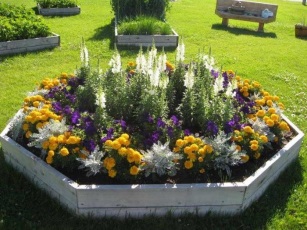 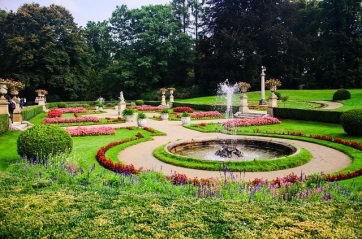 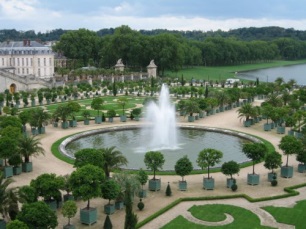 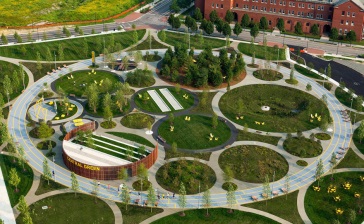 Учитель обращает внимание учеников на красоту парков, аллей нашего города и говорит о том, какой большой труд людей, занимающихся благоустройством города. Рассказывает о том, что ландшафтные дизайнеры готовят проекты оформления газонов, а экономисты рассчитывают необходимые затраты, потребности в семенах, рассаде, затратах на полив и уход.Учитель предлагает  ученикам попробовать себя в роли ландшафтных дизайнеров.Дети называют тему урока исходя из вышесказанного.Ученики ставят цели урока.6. Деление на группы.Класс делится на3группы по рисункам: 1 группа – рисунок вписанной в многоугольник окружности, 2 группа – рисунок описанной окружности около многоугольника, 3 группа – рисунок вписанной и описанной окружности около многоугольника.7. Прием «Аквариум».Работа в группах.Задания выдаются равнозначные по сложности. Дифференциация достигается через распределение обязанностей. Более продвинутые учащиеся оказывают поддержку остальным.Решение задач дети оформляют на ватмане.Задача 1 группы по готовому рисунку.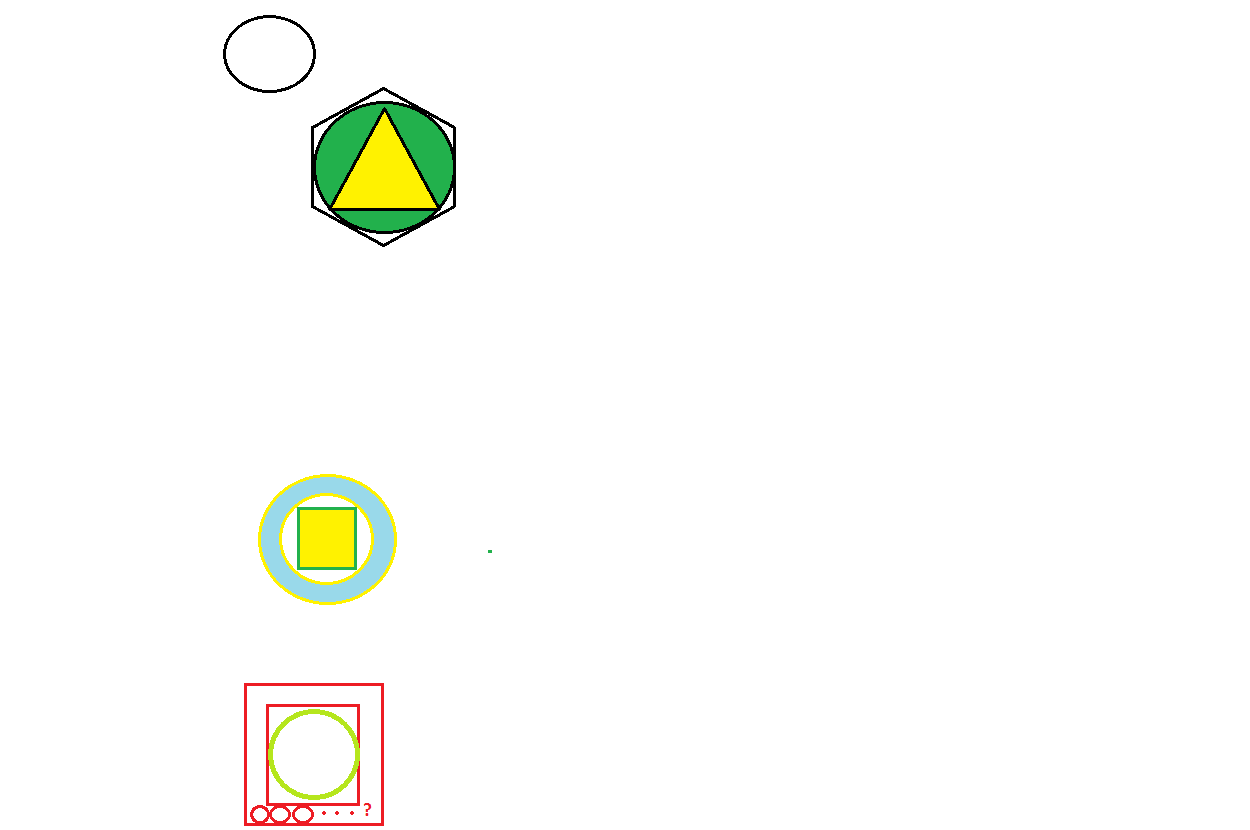 Длина одного бордюрного камня 2м. Определить:площадь участка, засыпанного цветным камнем;найти количество саженцев однолетнего цветка «львиный зев», посаженных по окружности с интервалом 5см;найти количество однолетних георгинов, посаженных по периметру треугольника с интервалом 0,5 м.Ответ округлить до целых.Задача 2группы по готовому рисунку.Фонтан с квадратным основанием со стороной1,5м расположен в круглой клумбе.Найти: площадь участка, засеянного газонной травой;количество петуний, посаженных по внутренней и внешней окружности через каждые  0,4 м;площадь кольца шириной 0,3 м, засыпанного цветным камнем.Ответ округлить до целых.Задача 3 группы по готовому рисунку.Живая ограда квадратной формы из туи обрамляет пьедестал круглой формы площадью 2,56 кв.м,туя посажена в  круглые лунки диаметром 1.5 м , касающиеся внешним образом.Сколько деревьев надо посадить в живую ограду. Ответ округлить до целых.Формативное оценивание.Первая группа встает в центре класса и защищает свой проект, остальные ученики слушают, задают уточняющие вопросы, делают свои пометки, предлагают другие способы решения.Затем вторая и третья группа.Взаимооценивание по дескрипторам:7-вы супер!5-6-молодцы,3-4-неплохо,1-2- нужна помощь8. Физкультминутка.Прием «Буратино». Представили себе. Что у нас длинный нос, как у Буратино, «нарисовали» им мысленно квадрат, «вписали» в него круг, «вписали» в круг  треугольник,Закрыли глаза, «провели» горизонтальный диаметр окружности, перпендикулярный ему диаметр окружности.Открыли глаза, зажмурили, открыли.5. Объявление темы урока и постановка целей:На доске слайд с изображением парков ,клумб, Учитель обращает внимание учеников на красоту парков, аллей нашего города и говорит о том, какой большой труд людей, занимающихся благоустройством города. Рассказывает о том, что ландшафтные дизайнеры готовят проекты оформления газонов, а экономисты рассчитывают необходимые затраты, потребности в семенах, рассаде, затратах на полив и уход.Учитель предлагает  ученикам попробовать себя в роли ландшафтных дизайнеров.Дети называют тему урока исходя из вышесказанного.Ученики ставят цели урока.6. Деление на группы.Класс делится на3группы по рисункам: 1 группа – рисунок вписанной в многоугольник окружности, 2 группа – рисунок описанной окружности около многоугольника, 3 группа – рисунок вписанной и описанной окружности около многоугольника.7. Прием «Аквариум».Работа в группах.Задания выдаются равнозначные по сложности. Дифференциация достигается через распределение обязанностей. Более продвинутые учащиеся оказывают поддержку остальным.Решение задач дети оформляют на ватмане.Задача 1 группы по готовому рисунку.Длина одного бордюрного камня 2м. Определить:площадь участка, засыпанного цветным камнем;найти количество саженцев однолетнего цветка «львиный зев», посаженных по окружности с интервалом 5см;найти количество однолетних георгинов, посаженных по периметру треугольника с интервалом 0,5 м.Ответ округлить до целых.Задача 2группы по готовому рисунку.Фонтан с квадратным основанием со стороной1,5м расположен в круглой клумбе.Найти: площадь участка, засеянного газонной травой;количество петуний, посаженных по внутренней и внешней окружности через каждые  0,4 м;площадь кольца шириной 0,3 м, засыпанного цветным камнем.Ответ округлить до целых.Задача 3 группы по готовому рисунку.Живая ограда квадратной формы из туи обрамляет пьедестал круглой формы площадью 2,56 кв.м,туя посажена в  круглые лунки диаметром 1.5 м , касающиеся внешним образом.Сколько деревьев надо посадить в живую ограду. Ответ округлить до целых.Формативное оценивание.Первая группа встает в центре класса и защищает свой проект, остальные ученики слушают, задают уточняющие вопросы, делают свои пометки, предлагают другие способы решения.Затем вторая и третья группа.Взаимооценивание по дескрипторам:7-вы супер!5-6-молодцы,3-4-неплохо,1-2- нужна помощь8. Физкультминутка.Прием «Буратино». Представили себе. Что у нас длинный нос, как у Буратино, «нарисовали» им мысленно квадрат, «вписали» в него круг, «вписали» в круг  треугольник,Закрыли глаза, «провели» горизонтальный диаметр окружности, перпендикулярный ему диаметр окружности.Открыли глаза, зажмурили, открыли.5. Объявление темы урока и постановка целей:На доске слайд с изображением парков ,клумб, Учитель обращает внимание учеников на красоту парков, аллей нашего города и говорит о том, какой большой труд людей, занимающихся благоустройством города. Рассказывает о том, что ландшафтные дизайнеры готовят проекты оформления газонов, а экономисты рассчитывают необходимые затраты, потребности в семенах, рассаде, затратах на полив и уход.Учитель предлагает  ученикам попробовать себя в роли ландшафтных дизайнеров.Дети называют тему урока исходя из вышесказанного.Ученики ставят цели урока.6. Деление на группы.Класс делится на3группы по рисункам: 1 группа – рисунок вписанной в многоугольник окружности, 2 группа – рисунок описанной окружности около многоугольника, 3 группа – рисунок вписанной и описанной окружности около многоугольника.7. Прием «Аквариум».Работа в группах.Задания выдаются равнозначные по сложности. Дифференциация достигается через распределение обязанностей. Более продвинутые учащиеся оказывают поддержку остальным.Решение задач дети оформляют на ватмане.Задача 1 группы по готовому рисунку.Длина одного бордюрного камня 2м. Определить:площадь участка, засыпанного цветным камнем;найти количество саженцев однолетнего цветка «львиный зев», посаженных по окружности с интервалом 5см;найти количество однолетних георгинов, посаженных по периметру треугольника с интервалом 0,5 м.Ответ округлить до целых.Задача 2группы по готовому рисунку.Фонтан с квадратным основанием со стороной1,5м расположен в круглой клумбе.Найти: площадь участка, засеянного газонной травой;количество петуний, посаженных по внутренней и внешней окружности через каждые  0,4 м;площадь кольца шириной 0,3 м, засыпанного цветным камнем.Ответ округлить до целых.Задача 3 группы по готовому рисунку.Живая ограда квадратной формы из туи обрамляет пьедестал круглой формы площадью 2,56 кв.м,туя посажена в  круглые лунки диаметром 1.5 м , касающиеся внешним образом.Сколько деревьев надо посадить в живую ограду. Ответ округлить до целых.Формативное оценивание.Первая группа встает в центре класса и защищает свой проект, остальные ученики слушают, задают уточняющие вопросы, делают свои пометки, предлагают другие способы решения.Затем вторая и третья группа.Взаимооценивание по дескрипторам:7-вы супер!5-6-молодцы,3-4-неплохо,1-2- нужна помощь8. Физкультминутка.Прием «Буратино». Представили себе. Что у нас длинный нос, как у Буратино, «нарисовали» им мысленно квадрат, «вписали» в него круг, «вписали» в круг  треугольник,Закрыли глаза, «провели» горизонтальный диаметр окружности, перпендикулярный ему диаметр окружности.Открыли глаза, зажмурили, открыли.5. Объявление темы урока и постановка целей:На доске слайд с изображением парков ,клумб, Учитель обращает внимание учеников на красоту парков, аллей нашего города и говорит о том, какой большой труд людей, занимающихся благоустройством города. Рассказывает о том, что ландшафтные дизайнеры готовят проекты оформления газонов, а экономисты рассчитывают необходимые затраты, потребности в семенах, рассаде, затратах на полив и уход.Учитель предлагает  ученикам попробовать себя в роли ландшафтных дизайнеров.Дети называют тему урока исходя из вышесказанного.Ученики ставят цели урока.6. Деление на группы.Класс делится на3группы по рисункам: 1 группа – рисунок вписанной в многоугольник окружности, 2 группа – рисунок описанной окружности около многоугольника, 3 группа – рисунок вписанной и описанной окружности около многоугольника.7. Прием «Аквариум».Работа в группах.Задания выдаются равнозначные по сложности. Дифференциация достигается через распределение обязанностей. Более продвинутые учащиеся оказывают поддержку остальным.Решение задач дети оформляют на ватмане.Задача 1 группы по готовому рисунку.Длина одного бордюрного камня 2м. Определить:площадь участка, засыпанного цветным камнем;найти количество саженцев однолетнего цветка «львиный зев», посаженных по окружности с интервалом 5см;найти количество однолетних георгинов, посаженных по периметру треугольника с интервалом 0,5 м.Ответ округлить до целых.Задача 2группы по готовому рисунку.Фонтан с квадратным основанием со стороной1,5м расположен в круглой клумбе.Найти: площадь участка, засеянного газонной травой;количество петуний, посаженных по внутренней и внешней окружности через каждые  0,4 м;площадь кольца шириной 0,3 м, засыпанного цветным камнем.Ответ округлить до целых.Задача 3 группы по готовому рисунку.Живая ограда квадратной формы из туи обрамляет пьедестал круглой формы площадью 2,56 кв.м,туя посажена в  круглые лунки диаметром 1.5 м , касающиеся внешним образом.Сколько деревьев надо посадить в живую ограду. Ответ округлить до целых.Формативное оценивание.Первая группа встает в центре класса и защищает свой проект, остальные ученики слушают, задают уточняющие вопросы, делают свои пометки, предлагают другие способы решения.Затем вторая и третья группа.Взаимооценивание по дескрипторам:7-вы супер!5-6-молодцы,3-4-неплохо,1-2- нужна помощь8. Физкультминутка.Прием «Буратино». Представили себе. Что у нас длинный нос, как у Буратино, «нарисовали» им мысленно квадрат, «вписали» в него круг, «вписали» в круг  треугольник,Закрыли глаза, «провели» горизонтальный диаметр окружности, перпендикулярный ему диаметр окружности.Открыли глаза, зажмурили, открыли.Конец урока7 минут1 минута2 минуты9.Самостоятельная разноуровневая работа.Дети сами выбирают сложность задания.Задача группы АДан правильный шестиугольник  со стороной 10 см. Найти его площадь, периметр и радиусы вписанной и описанной окружностей.Дескрипторы:-Находит площадь шестиугольника;-находит периметр шестиугольника;-находит радиус вписанной окружности;-находит радиус вписанной окружности и записывает ответ.Задача группы ВВ  правильный треугольник  со стороной 8 см вписана окружность , в которую вписан квадрат, найти  периметр и площадь квадратаДескрипторы :-находит радиус вписанной окружности-выражает через радиус диагональ квадрата-выражает через диагональ площадь квадрата-вычисляет площадь квадрата-находит сторону квадрата-вычисляет площадь квадрата-записывает ответЗадача группы СВ правильный шестиугольникАВСДЕF со стороной 6 см вписан правильный треугольник АСЕ. Найти отношение  радиуса окружности, вписанной в шестиугольник к радиусу окружности, вписанной в треугольник.Дескрипторы:-находит радиус окружности, вписанной в шестиугольник-выбирает формулу для вычисления длины стороны треугольника;-вычисляет длину стороны треугольника;-находит радиус окружности, вписанной в треугольник;-находит отношение радиусов и записывает ответ.Формативное оценивание.Прием «Пальцы». Правильные ответы высвечиваются на доске, дети проверяют свое решение.Учитель просит кто справился с работой полностьюподнятая рука, кто допустил одну ошибку- 1палец, 2-2пальца, 3-три пальца, не справился с работой- кулак.10. Домашнее задание: для всех и для желающих:Задача1. Около окружности радиусом 5 описан многоугольник, периметр которого равен 33. Найти его площадь.Задача 2. Диаметр окружности, описанной около правильного шестиугольника равен 16 см.Вычислите:а) периметр  и площадь  шестиугольника;б)радиус вписанной окружности;Задача 3 (по желанию)Найти r и R  для окружностей правильного восьмиугольника и двеннадцатиугольника, составьте и решите задачу.11. Рефлексия.Прием д.м.н.Эдварда дэ Боно: таблица «Плюс- минус- интресно» у каждого ученика на столеНекоторые ответы по желанию детей или учителя могут быть озвучены на уроке, с остальными необходимо  познакомиться после урока.9.Самостоятельная разноуровневая работа.Дети сами выбирают сложность задания.Задача группы АДан правильный шестиугольник  со стороной 10 см. Найти его площадь, периметр и радиусы вписанной и описанной окружностей.Дескрипторы:-Находит площадь шестиугольника;-находит периметр шестиугольника;-находит радиус вписанной окружности;-находит радиус вписанной окружности и записывает ответ.Задача группы ВВ  правильный треугольник  со стороной 8 см вписана окружность , в которую вписан квадрат, найти  периметр и площадь квадратаДескрипторы :-находит радиус вписанной окружности-выражает через радиус диагональ квадрата-выражает через диагональ площадь квадрата-вычисляет площадь квадрата-находит сторону квадрата-вычисляет площадь квадрата-записывает ответЗадача группы СВ правильный шестиугольникАВСДЕF со стороной 6 см вписан правильный треугольник АСЕ. Найти отношение  радиуса окружности, вписанной в шестиугольник к радиусу окружности, вписанной в треугольник.Дескрипторы:-находит радиус окружности, вписанной в шестиугольник-выбирает формулу для вычисления длины стороны треугольника;-вычисляет длину стороны треугольника;-находит радиус окружности, вписанной в треугольник;-находит отношение радиусов и записывает ответ.Формативное оценивание.Прием «Пальцы». Правильные ответы высвечиваются на доске, дети проверяют свое решение.Учитель просит кто справился с работой полностьюподнятая рука, кто допустил одну ошибку- 1палец, 2-2пальца, 3-три пальца, не справился с работой- кулак.10. Домашнее задание: для всех и для желающих:Задача1. Около окружности радиусом 5 описан многоугольник, периметр которого равен 33. Найти его площадь.Задача 2. Диаметр окружности, описанной около правильного шестиугольника равен 16 см.Вычислите:а) периметр  и площадь  шестиугольника;б)радиус вписанной окружности;Задача 3 (по желанию)Найти r и R  для окружностей правильного восьмиугольника и двеннадцатиугольника, составьте и решите задачу.11. Рефлексия.Прием д.м.н.Эдварда дэ Боно: таблица «Плюс- минус- интресно» у каждого ученика на столеНекоторые ответы по желанию детей или учителя могут быть озвучены на уроке, с остальными необходимо  познакомиться после урока.9.Самостоятельная разноуровневая работа.Дети сами выбирают сложность задания.Задача группы АДан правильный шестиугольник  со стороной 10 см. Найти его площадь, периметр и радиусы вписанной и описанной окружностей.Дескрипторы:-Находит площадь шестиугольника;-находит периметр шестиугольника;-находит радиус вписанной окружности;-находит радиус вписанной окружности и записывает ответ.Задача группы ВВ  правильный треугольник  со стороной 8 см вписана окружность , в которую вписан квадрат, найти  периметр и площадь квадратаДескрипторы :-находит радиус вписанной окружности-выражает через радиус диагональ квадрата-выражает через диагональ площадь квадрата-вычисляет площадь квадрата-находит сторону квадрата-вычисляет площадь квадрата-записывает ответЗадача группы СВ правильный шестиугольникАВСДЕF со стороной 6 см вписан правильный треугольник АСЕ. Найти отношение  радиуса окружности, вписанной в шестиугольник к радиусу окружности, вписанной в треугольник.Дескрипторы:-находит радиус окружности, вписанной в шестиугольник-выбирает формулу для вычисления длины стороны треугольника;-вычисляет длину стороны треугольника;-находит радиус окружности, вписанной в треугольник;-находит отношение радиусов и записывает ответ.Формативное оценивание.Прием «Пальцы». Правильные ответы высвечиваются на доске, дети проверяют свое решение.Учитель просит кто справился с работой полностьюподнятая рука, кто допустил одну ошибку- 1палец, 2-2пальца, 3-три пальца, не справился с работой- кулак.10. Домашнее задание: для всех и для желающих:Задача1. Около окружности радиусом 5 описан многоугольник, периметр которого равен 33. Найти его площадь.Задача 2. Диаметр окружности, описанной около правильного шестиугольника равен 16 см.Вычислите:а) периметр  и площадь  шестиугольника;б)радиус вписанной окружности;Задача 3 (по желанию)Найти r и R  для окружностей правильного восьмиугольника и двеннадцатиугольника, составьте и решите задачу.11. Рефлексия.Прием д.м.н.Эдварда дэ Боно: таблица «Плюс- минус- интресно» у каждого ученика на столеНекоторые ответы по желанию детей или учителя могут быть озвучены на уроке, с остальными необходимо  познакомиться после урока.9.Самостоятельная разноуровневая работа.Дети сами выбирают сложность задания.Задача группы АДан правильный шестиугольник  со стороной 10 см. Найти его площадь, периметр и радиусы вписанной и описанной окружностей.Дескрипторы:-Находит площадь шестиугольника;-находит периметр шестиугольника;-находит радиус вписанной окружности;-находит радиус вписанной окружности и записывает ответ.Задача группы ВВ  правильный треугольник  со стороной 8 см вписана окружность , в которую вписан квадрат, найти  периметр и площадь квадратаДескрипторы :-находит радиус вписанной окружности-выражает через радиус диагональ квадрата-выражает через диагональ площадь квадрата-вычисляет площадь квадрата-находит сторону квадрата-вычисляет площадь квадрата-записывает ответЗадача группы СВ правильный шестиугольникАВСДЕF со стороной 6 см вписан правильный треугольник АСЕ. Найти отношение  радиуса окружности, вписанной в шестиугольник к радиусу окружности, вписанной в треугольник.Дескрипторы:-находит радиус окружности, вписанной в шестиугольник-выбирает формулу для вычисления длины стороны треугольника;-вычисляет длину стороны треугольника;-находит радиус окружности, вписанной в треугольник;-находит отношение радиусов и записывает ответ.Формативное оценивание.Прием «Пальцы». Правильные ответы высвечиваются на доске, дети проверяют свое решение.Учитель просит кто справился с работой полностьюподнятая рука, кто допустил одну ошибку- 1палец, 2-2пальца, 3-три пальца, не справился с работой- кулак.10. Домашнее задание: для всех и для желающих:Задача1. Около окружности радиусом 5 описан многоугольник, периметр которого равен 33. Найти его площадь.Задача 2. Диаметр окружности, описанной около правильного шестиугольника равен 16 см.Вычислите:а) периметр  и площадь  шестиугольника;б)радиус вписанной окружности;Задача 3 (по желанию)Найти r и R  для окружностей правильного восьмиугольника и двеннадцатиугольника, составьте и решите задачу.11. Рефлексия.Прием д.м.н.Эдварда дэ Боно: таблица «Плюс- минус- интресно» у каждого ученика на столеНекоторые ответы по желанию детей или учителя могут быть озвучены на уроке, с остальными необходимо  познакомиться после урока.Дифференциация – каким способом Вы хотите больше оказывать поддержку? Какие задания вы даете ученикам, более способным по сравнению с другими?Дифференциация – каким способом Вы хотите больше оказывать поддержку? Какие задания вы даете ученикам, более способным по сравнению с другими?Оценивание – как Вы планируете проверять уровень освоения материала учащимися?Оценивание – как Вы планируете проверять уровень освоения материала учащимися?Охрана здоровья и соблюдение техники безопасностиОхрана здоровья и соблюдение техники безопасностиДифференциация  по целям обучения при планировании урока,по конечному результату или ответу при повторении ранее изученного материала приемом «да»-«нет», по самостоятельности или ответственности при взаимопроверке приема «соответствие», по формам взаимодействия при проведении групповой работы, дифференциация по выбору при выполнении самостоятельной и домашней работы.Дифференциация  по целям обучения при планировании урока,по конечному результату или ответу при повторении ранее изученного материала приемом «да»-«нет», по самостоятельности или ответственности при взаимопроверке приема «соответствие», по формам взаимодействия при проведении групповой работы, дифференциация по выбору при выполнении самостоятельной и домашней работы.Оценивание учителем при повторении, взаимооценивание  в парной работе, в групповой работе методом «Аквариум»самооценивание в разноуровневойсаамостоятельной работе методом «Пальцы».Оценивание учителем при повторении, взаимооценивание  в парной работе, в групповой работе методом «Аквариум»самооценивание в разноуровневойсаамостоятельной работе методом «Пальцы».Физкультминутка, соблюдение светового режима, контрольосанки.Физкультминутка, соблюдение светового режима, контрольосанки.Рефлексия по урокуБыли ли цели обучения реалистичными? Что сегодня учащиеся изучили? На что было направлено обучение? Хорошо ли соблюдалась дифференциация?  Выдерживалось ли время обучения? Какие изменения из данного плана я реализовал и почему?Рефлексия по урокуБыли ли цели обучения реалистичными? Что сегодня учащиеся изучили? На что было направлено обучение? Хорошо ли соблюдалась дифференциация?  Выдерживалось ли время обучения? Какие изменения из данного плана я реализовал и почему?Итоги урока, ответы на самые актуальные вопросы из блока слева.Итоги урока, ответы на самые актуальные вопросы из блока слева.Итоги урока, ответы на самые актуальные вопросы из блока слева.Итоги урока, ответы на самые актуальные вопросы из блока слева.Рефлексия по урокуБыли ли цели обучения реалистичными? Что сегодня учащиеся изучили? На что было направлено обучение? Хорошо ли соблюдалась дифференциация?  Выдерживалось ли время обучения? Какие изменения из данного плана я реализовал и почему?Рефлексия по урокуБыли ли цели обучения реалистичными? Что сегодня учащиеся изучили? На что было направлено обучение? Хорошо ли соблюдалась дифференциация?  Выдерживалось ли время обучения? Какие изменения из данного плана я реализовал и почему?Общая оценкаДве вещи лучше всего прошедшие на уроке(касающиеся преподавания и обучения):  Что могло бы посодействовать тому, чтобы урок прошёл ещё лучше?(касающиеся преподавания и обучения)Что я выяснил на уроке о классе или о достижениях/затруднениях отдельных учеников, на что обратить внимание на следующем уроке?  Общая оценкаДве вещи лучше всего прошедшие на уроке(касающиеся преподавания и обучения):  Что могло бы посодействовать тому, чтобы урок прошёл ещё лучше?(касающиеся преподавания и обучения)Что я выяснил на уроке о классе или о достижениях/затруднениях отдельных учеников, на что обратить внимание на следующем уроке?  Общая оценкаДве вещи лучше всего прошедшие на уроке(касающиеся преподавания и обучения):  Что могло бы посодействовать тому, чтобы урок прошёл ещё лучше?(касающиеся преподавания и обучения)Что я выяснил на уроке о классе или о достижениях/затруднениях отдельных учеников, на что обратить внимание на следующем уроке?  Общая оценкаДве вещи лучше всего прошедшие на уроке(касающиеся преподавания и обучения):  Что могло бы посодействовать тому, чтобы урок прошёл ещё лучше?(касающиеся преподавания и обучения)Что я выяснил на уроке о классе или о достижениях/затруднениях отдельных учеников, на что обратить внимание на следующем уроке?  Общая оценкаДве вещи лучше всего прошедшие на уроке(касающиеся преподавания и обучения):  Что могло бы посодействовать тому, чтобы урок прошёл ещё лучше?(касающиеся преподавания и обучения)Что я выяснил на уроке о классе или о достижениях/затруднениях отдельных учеников, на что обратить внимание на следующем уроке?  Общая оценкаДве вещи лучше всего прошедшие на уроке(касающиеся преподавания и обучения):  Что могло бы посодействовать тому, чтобы урок прошёл ещё лучше?(касающиеся преподавания и обучения)Что я выяснил на уроке о классе или о достижениях/затруднениях отдельных учеников, на что обратить внимание на следующем уроке?  